ICT-Geräte kennen lernenBildermemoryBildet Dreier-Teams und holt euch ein Memory-Set „ICT-Geräte kennen lernen“. Entscheidet euch für eine der folgenden Stufen:KG/US (nur mit Bildern arbeiten)3./4./5./6. Sj: (mit Bildern und Begriffen arbeiten)Sucht die nach eurer Meinung in Frage kommenden Bilder und Begriffe für eure gewählte Stufe heraus und vergleicht sie im Anschluss mit Hilfe des Lehrplanes. Entscheidet bei Differenzen zum Lehrplan selbständig über ein Beibehalten oder Aussortieren einzelner Bilder/Begriffe!Spielt miteinander und lernt somit verschiedene ICT-Geräte kennen (Memory-Regeln selber festlegen!).Schwierigkeitsgrad erhöhen für 3./4. Sj: zu den zwei Bildern muss auch noch der Begriff aufgedeckt werden. In der 5./6. Klasse müssen auch nicht direkt zugängliche Teile des Computers hinzukommen.Ordnet die einzelnen Bilder den realen Gegenständen zu (so weit möglich).Übersichtsblatt mit Bildern und Begriffen erstellenArbeitet im gleichen Team weiter und holt euch eine Digital-Fotokamera.Fotografiert miteinander die am Ende aufgelisteten ICT-Geräte (hellen einfarbigen Hintergrund nutzen) und speichert die Bilddateien jedes für sich in seiner Dateiablage auf dem Computer oder downloadet passende Bilder mit Hilfe der Suchmaschine Google.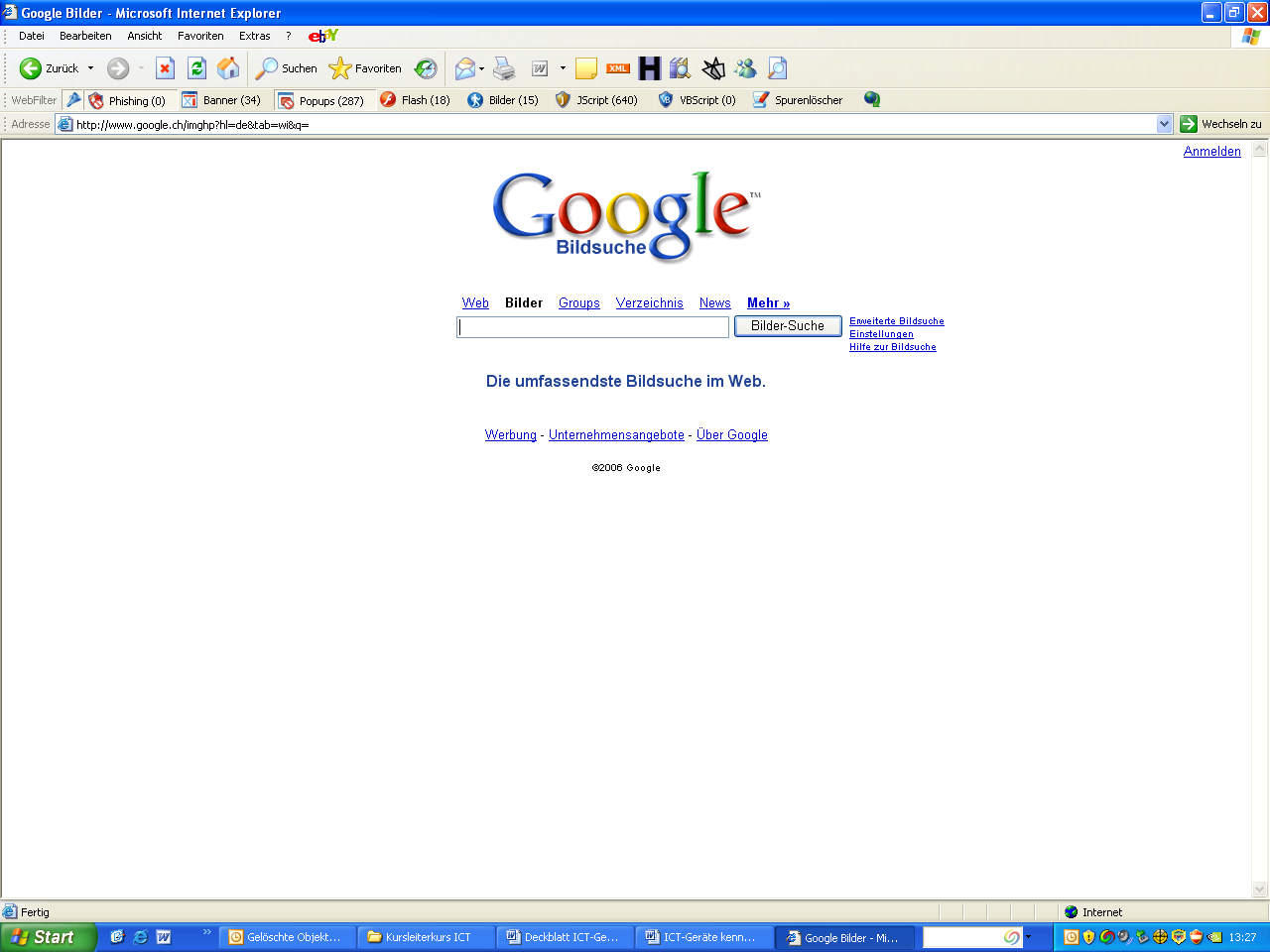 Zum Downloaden das Bild rechst anklicken -> Bild speichern unter -> in eigenes Dateiverzeichnis ablegenAb Punkt 3 erstellt jede Person ein eigenes Übersichtsblatt.Öffne die Textverarbeitung Word und speichere die neue Datei unter dem Namen „Übersicht ICT-Geräte“ ab.Schreibe einen sinnvollen Titel für diese Arbeit und zeichne eine Tabelle mit 2 mal 6 Feldern, die in etwa wie auf der nächsten Seite abgebildet aussehen könnte.Markiere die gesamte Tabelle, kopiere sie in die Zwischenablage und füge sie auf einer zweiten Seite ein. Wiederhole diesen Vorgang, bis du total 5 Seiten hast!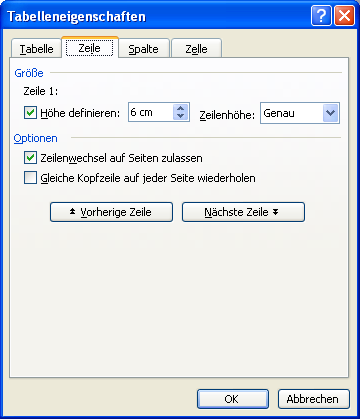 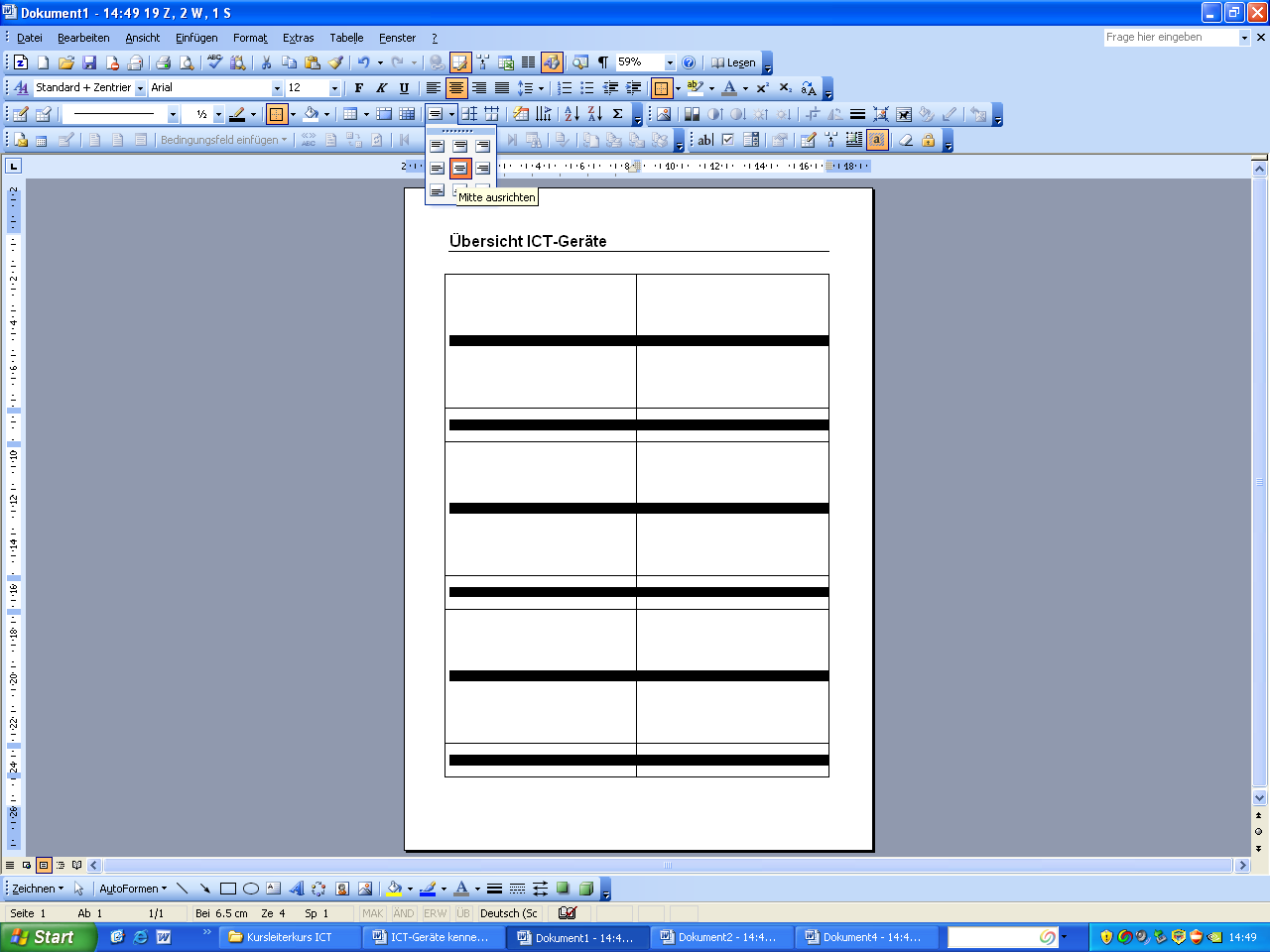 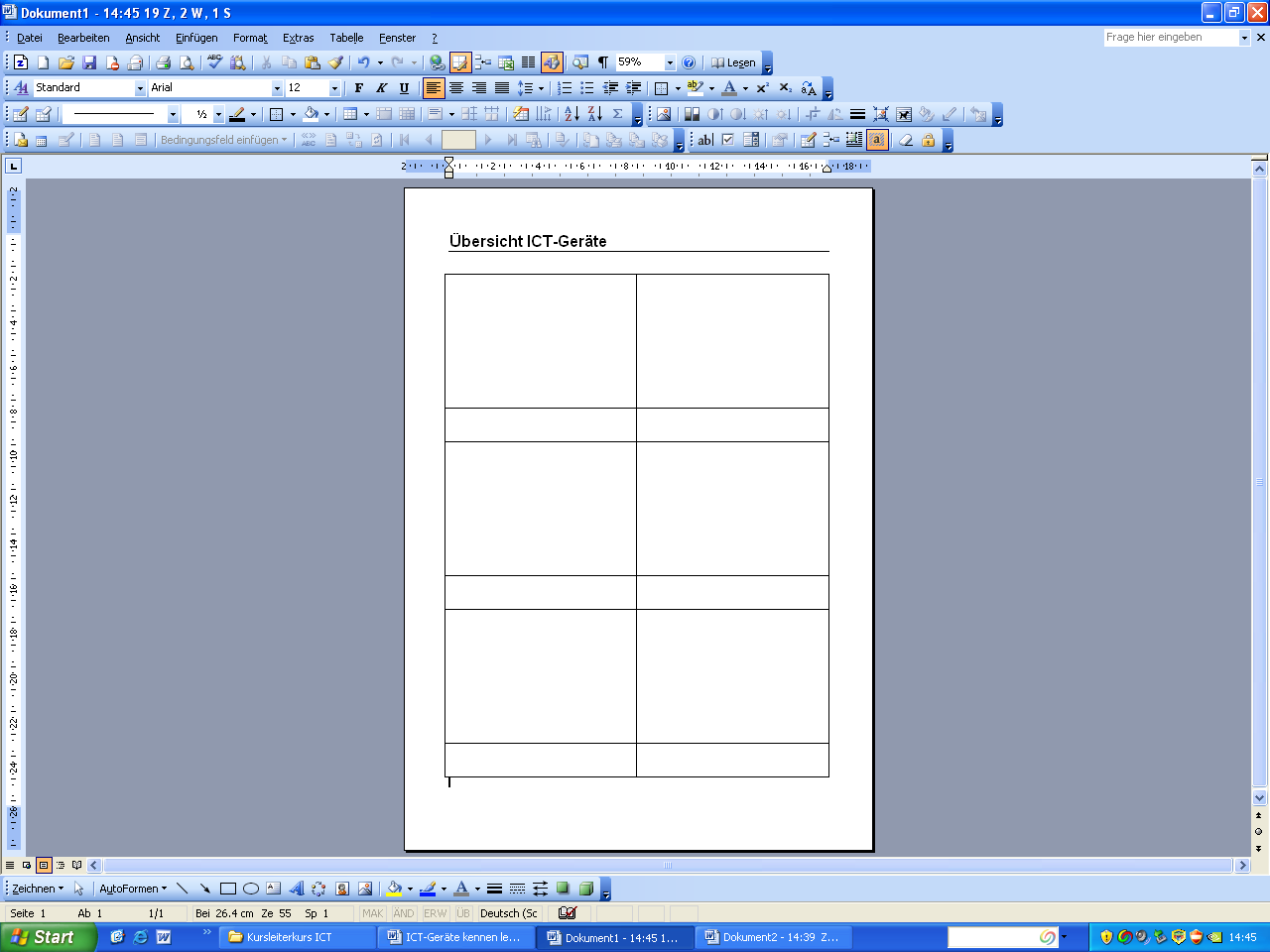 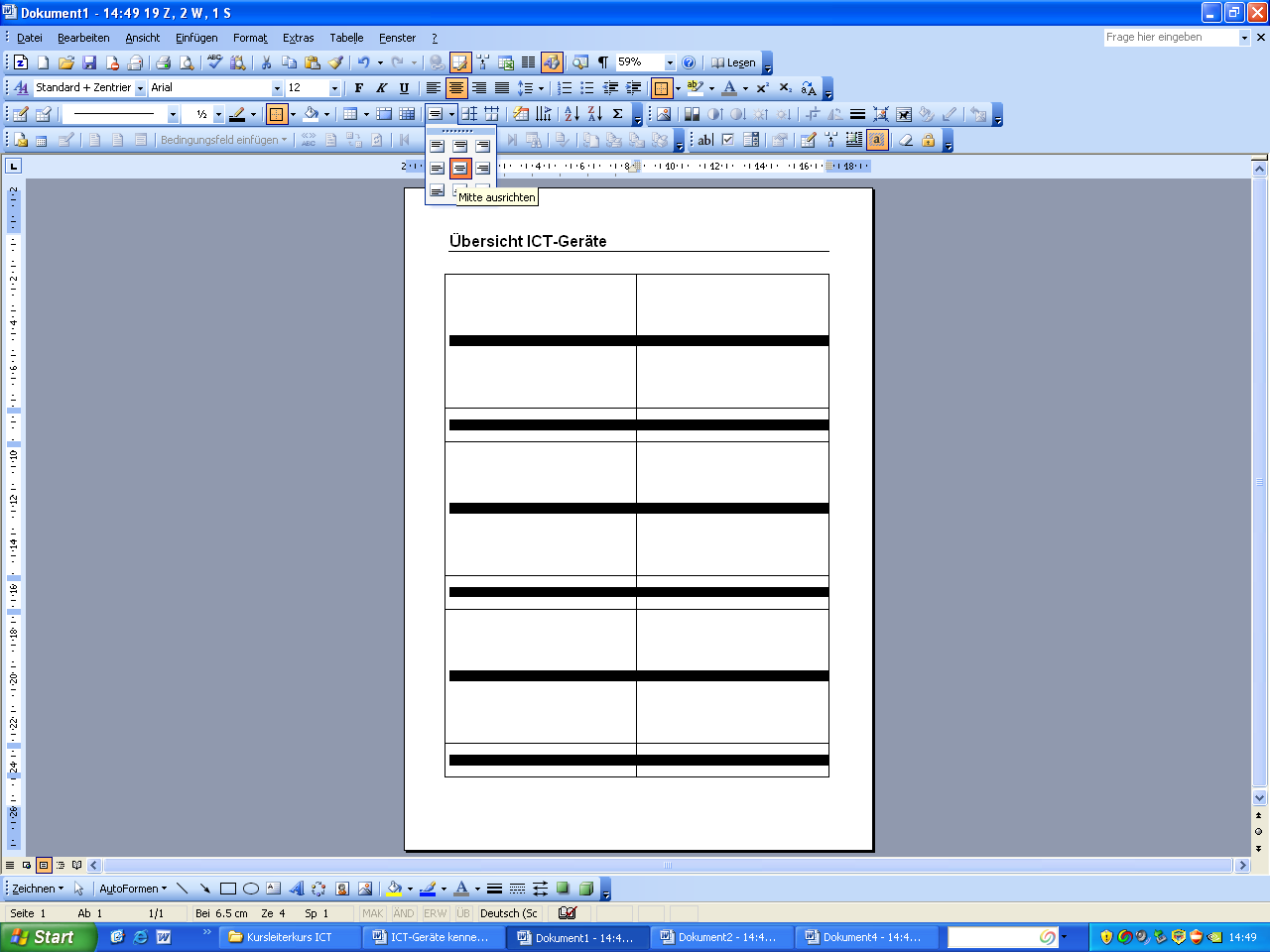 Füge über -> Einfügen -> Grafik -> Aus Datei dein erstes Bild ein und ziehe es an einem Eckpunkt mit der linken Maustaste auf die richtige Grösse zu. Schreib den Namen des Gerätes darunter. Verfahre für die restlichen Bilder in gleicher Weise.Wenn du ein Bild nachträglich noch zuschneiden möchtest, kannst du dies mit Hilfe der „Grafik-Symbolleiste“ erledigen.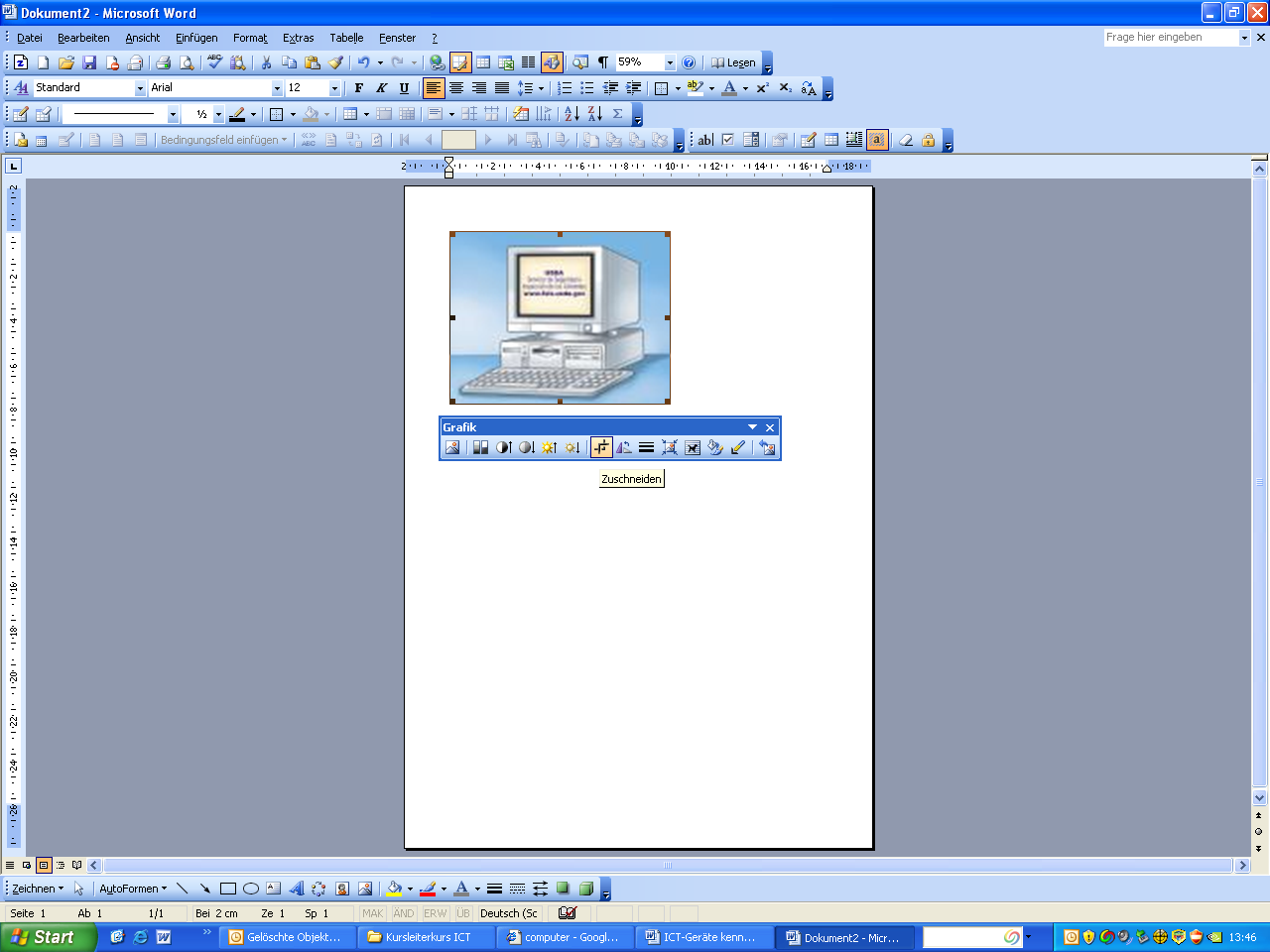 Liste möglicher ICT-GeräteKindergarten; 1./2. Klasse3./4. Schuljahr5. /6. Schuljahr ComputerBildschirmTastaturMausLautsprecherKopfhörerDruckerSmartphoneSpielkonsoleTabletKaffeemaschineBillettautomatNotebookDisketteCD-ROMDVD-ROMFestplatteUSB-StickSpeicherkarteFernseherVideorecorderDVD-RecorderDigitalkameraVideokameraMP3-PlayerMotherboardGrafikkarteZentraleinheitProzessorNetzteilLüfterNavi (Navigationsgerät)